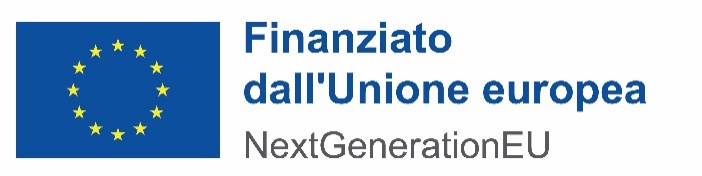 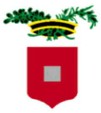     	               PROVINCIA DI PIACENZAALLEGATO 3)DICHIARAZIONI DA INCLUDERE NELLA BUSTA DELL’OFFERTA ECONOMICAAlla Provincia di PiacenzaCorso Garibaldi 5029121 PiacenzaCompletare le parti in bianco con i dati richiesti e barrare le parti che non interessano, successivamente salvare il file in formato PDF e sottoscriverlo digitalmente prima di caricarlo in formato p7m su “SATER” nella busta dell’offerta economica. Si rimanda al disciplinare di gara per informazioni in merito ai soggetti che devono sottoscrivere la presente dichiarazione.Importo complessivo dell’appalto: € 1.701.481.36 al netto di I.V.A., di cui:€ € 1.661.481,36 per lavori, soggetti a ribasso€   40.000,00 per oneri di sicurezza, non soggetti a ribassoImport Il sottoscritto ………………………………………………………………........................... nato a …..…......…………………....... il ……......………………………….. nella sua qualità di (indicare se titolare/Legale rappresentante/procuratore speciale/generale) ………………………………………………............… dell’impresa …………………….……………………………...................…………………………………….. con sede a …........….....………………. Via…………………………..……………………......................................., C.F. ………………………, P. IVA …....................., in relazione alla procedura indicata in oggetto,DICHIARAche i propri COSTI DELLA MANODOPERA per l’esecuzione dell’appalto, che ammontano ad € ___________________ (in cifre) _________________________________________________ euro (in lettere) (la cifra deve coincidere con quella caricata dall’operatore economico a sistema sulla piattaforma telematica SATER nell’apposito campo dell’offerta economica), scaturiscono dal seguente calcolo:Totale colonna costo complessivo € _______________DICHIARA, inoltre:di essere consapevole che, trattandosi di appalto da stipulare a corpo, il prezzo convenuto non può essere modificato sulla base della verifica della quantità o della qualità della prestazione, per cui il computo metrico estimativo, posto a base di gara ai soli fini di agevolare lo studio dell’intervento, non ha valore negoziale;di aver controllato, prima della formulazione dell'offerta, le voci e le quantità attraverso l'esame degli elaborati progettuali e pertanto di aver formulato l’offerta stessa tenendo conto di voci e relative quantità che ritiene eccedenti o mancanti;di aver tenuto conto delle eventuali discordanze nelle indicazioni qualitative e quantitative delle voci rilevabili dal computo metrico estimativo nella formulazione dell'offerta, che, riferita all'esecuzione dei lavori secondo gli elaborati progettuali posti a base di gara, resta comunque fissa ed invariabile.NOTA BENE: In caso di partecipazione da parte di un raggruppamento temporaneo di imprese, per la dichiarazione di impegno, in caso di aggiudicazione dell'appalto, a conferire mandato collettivo speciale con rappresentanza, da far risultare da scrittura privata autenticata, alla ditta qualificata come capogruppo/mandataria, si veda fac simile allegato 2) al disciplinare di gara.In caso di RTI:La dichiarazione deve essere sottoscritta digitalmente da parte dei titolari/legali rappresentanti/procuratori dell’impresa mandataria e delle imprese mandanti dei raggruppamenti temporanei di imprese non ancora costituiti.OGGETTOPNRR 2021-2026. MISS. M4 - COMP. C1- INV. 3.3. PROCEDURA APERTA PER L’AFFIDAMENTO DEI LAVORI DI CUI AL PROGETTO “EX IPSIA LEONARDO DA VINCI DI PIACENZA MIGLIORAMENTO ANTISISMICO EDIFICI E MANUTENZIONE STRAORDINARIA”. FINANZIATO DALL'UNIONE EUROPEA- NEXTGENERATIONEU - DECRETO MIUR N. 217 DEL 15/07/2021. CUP: D32C21000360001. CIG 9466277AE5.n. unità personale impiegato nell’esecuzione della commessaCCNL applicato, e livello di inquadramento contrattualen° ore individuale stimato per l’esecuzione della commessaMonte ore complessivo stimato per l’esecuzione della commessa (A)Costo orario unitario (B) (in euro)Costo complessivo (A x B) (in euro)